Saxon Engineering23, Heath Street, Lonsdale, 5160, South Australia. Phone: (08) 8187 2888, Email: Sales@saxonengineering.com.auPLINTH SURROUNDSORDER FORM/ REQUEST FOR QUOTATION YOUR DETAILS:									         DATE: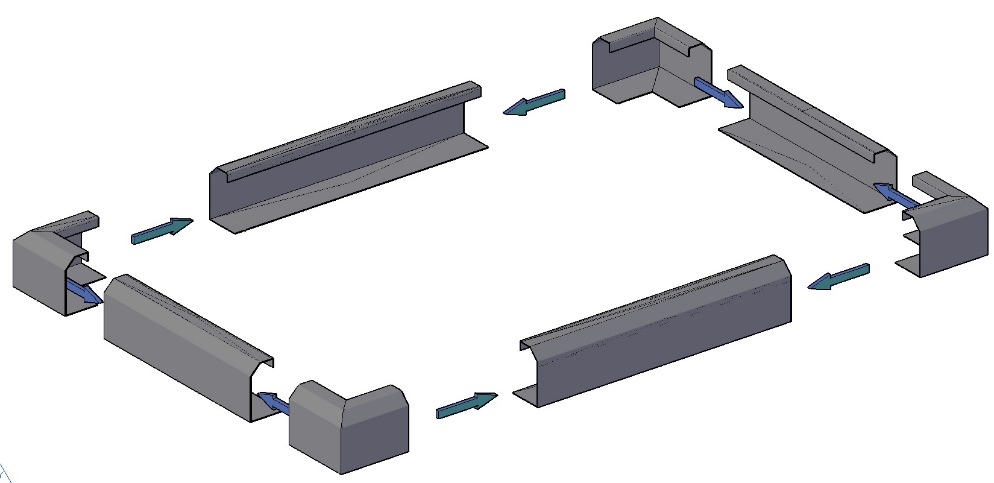 									                           Type A Height in mm (100)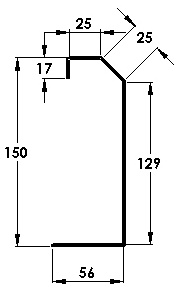 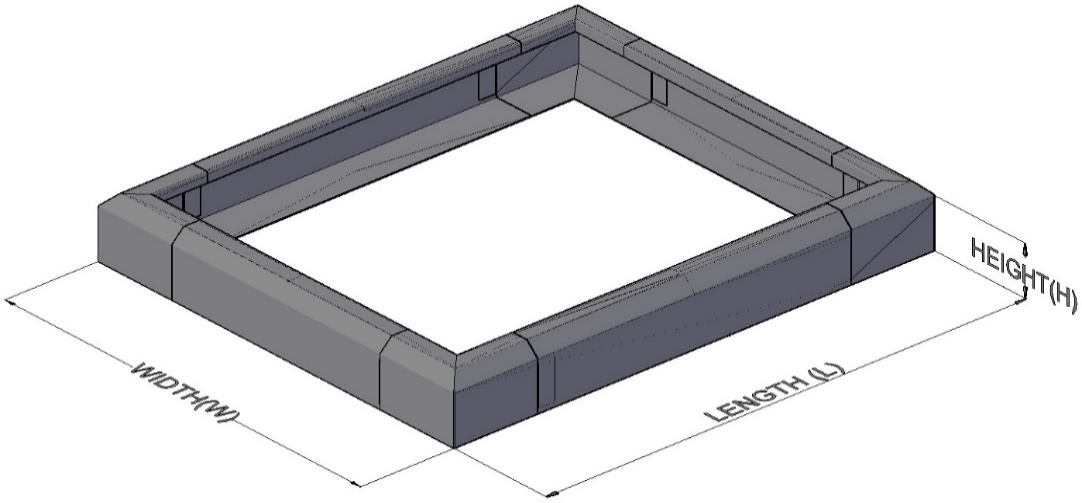 `				          BMT= 1.6mm, GALVABOND			Type B Height in mm (150)Business/ Company Name:_____________________ABN ______________________________________Address:_____________________________________P.O Number:____________________________________________________________________________FAX:_______________________________________Delivery Address______________________________Email:__________________________________________________________________________________Contact Person:_____________________________Phone:______________________________________Position:___________________________________Signature:__________________________________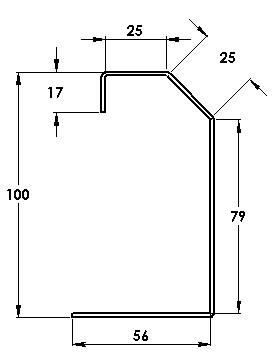 S.NoStyleFlatpacked (F)/Fully Assembled(A)DimensionsDimensionsDimensionsQuantity(Q)Unit Price(P)Total Price(QxP)S.NoStyleFlatpacked (F)/Fully Assembled(A)LWType A(90mm) /B(135mm)Quantity(Q)Unit Price(P)Total Price(QxP)E.G               F1000800           A        5